 02 mai 2019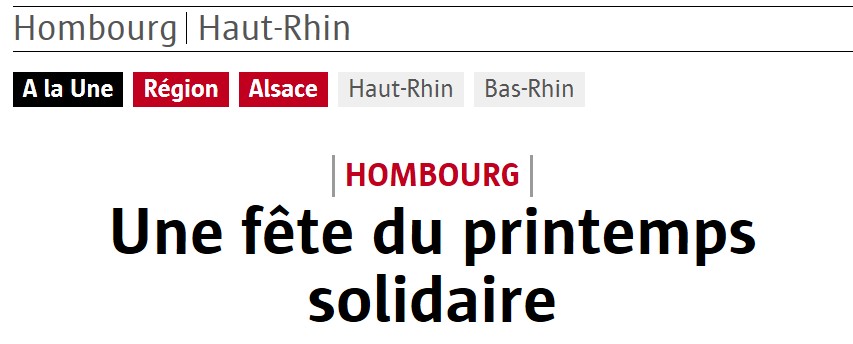 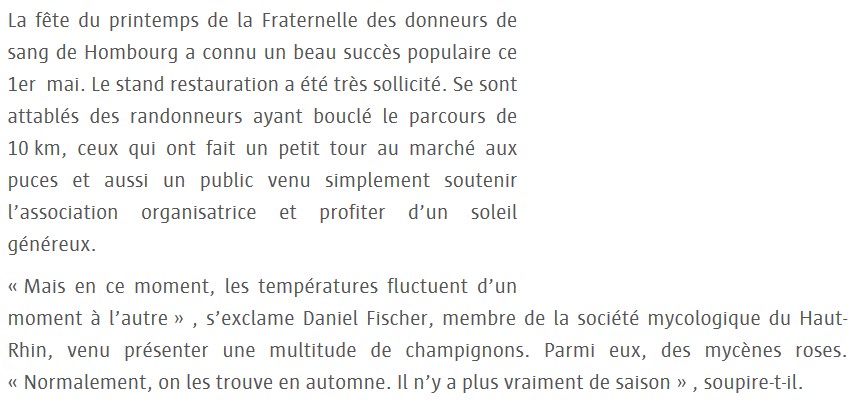 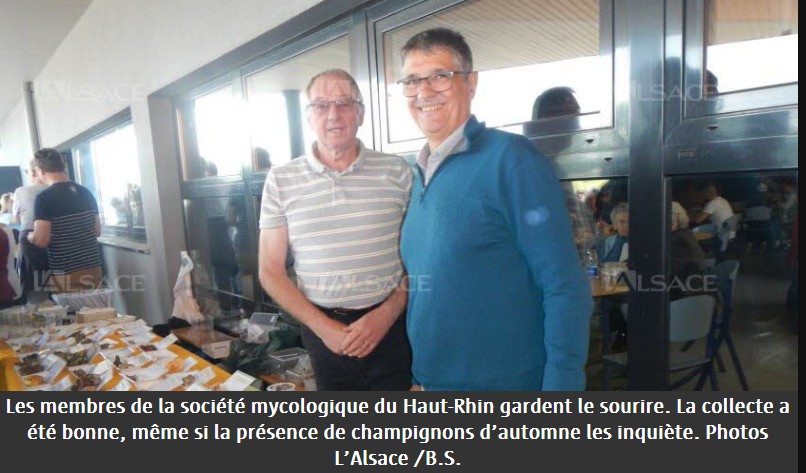 